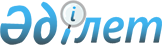 Об оказании социальной помощи отдельным категориям нуждающихся граждан
					
			Утративший силу
			
			
		
					Решение Аккольского районного маслихата Акмолинской области от 21 декабря 2009 года № С25-2. Зарегистрировано Управлением юстиции Аккольского района Акмолинской области 29 января 2010 года № 1-3-130. Утратило силу - решением Аккольского районного маслихата Акмолинской области от 16 марта 2010 года № С27-3      Сноска. Утратило силу - решением Аккольского районного маслихата Акмолинской области от 16.03.2010 года № С27-3

      В соответствии со статьей 56 Бюджетного Кодекса Республики Казахстан от 4 декабря 2008 года, статьей 6 Закона Республики Казахстан «О местном государственном управлении и самоуправлении в Республике Казахстан» от 23 января 2001 года Аккольский районный маслихат РЕШИЛ:



      1. Оказать социальную помощь отдельным категориям нуждающихся граждан:

      - участникам и инвалидам Великой Отечественной войны;

      - лицам, приравненным по льготам и гарантиям к инвалидам Великой Отечественной войны;

      - лицам, приравненным по льготам и гарантиям к участникам Великой Отечественной войны;

      - лицам, приравненным по льготам и гарантиям к участникам войны;

      - инвалидам;

      - реабилитированным гражданам;

      - пенсионерам к Дню пожилых людей;

      - многодетным матерям;

      - гражданам, имеющим доход ниже прожиточного минимума или в силу определенных обстоятельств нуждающимся в экстренной социальной поддержке;

      - больным неизлечимыми болезнями;

      - больным туберкулезом;

      - студентам из малообеспеченных и многодетных семей, обучающимся на очном отделении в колледжах на платной основе.



      2. Признать утратившим силу решение Аккольского районного маслихата «Об утверждении Правил назначения и выплаты социальной помощи отдельным категориям нуждающихся граждан по решению местных представительных органов» от 1 июня 2009 года № С19-4 (зарегистрировано в Реестре государственной регистрации нормативных правовых актов № 1-3-109, опубликовано 3 июля 2009 года в районных газетах «Ақкөл өмірі» и «Знамя Родины KZ»).



      3. Настоящее решение вступает в силу со дня государственной регистрации в Управлении юстиции Аккольского района и вводится в действие со дня официального опубликования.      Председатель сессии

      районного маслихата                        К.Ракишев      Секретарь районного

      маслихата                                  Ю.Ужакин      СОГЛАСОВАНО:      Аким Аккольского района                    А.С.Уисимбаев
					© 2012. РГП на ПХВ «Институт законодательства и правовой информации Республики Казахстан» Министерства юстиции Республики Казахстан
				